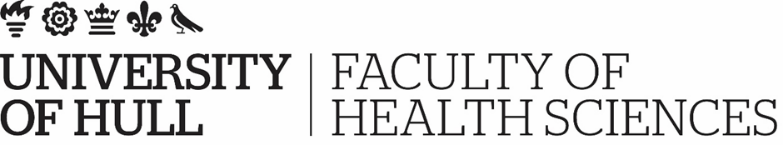 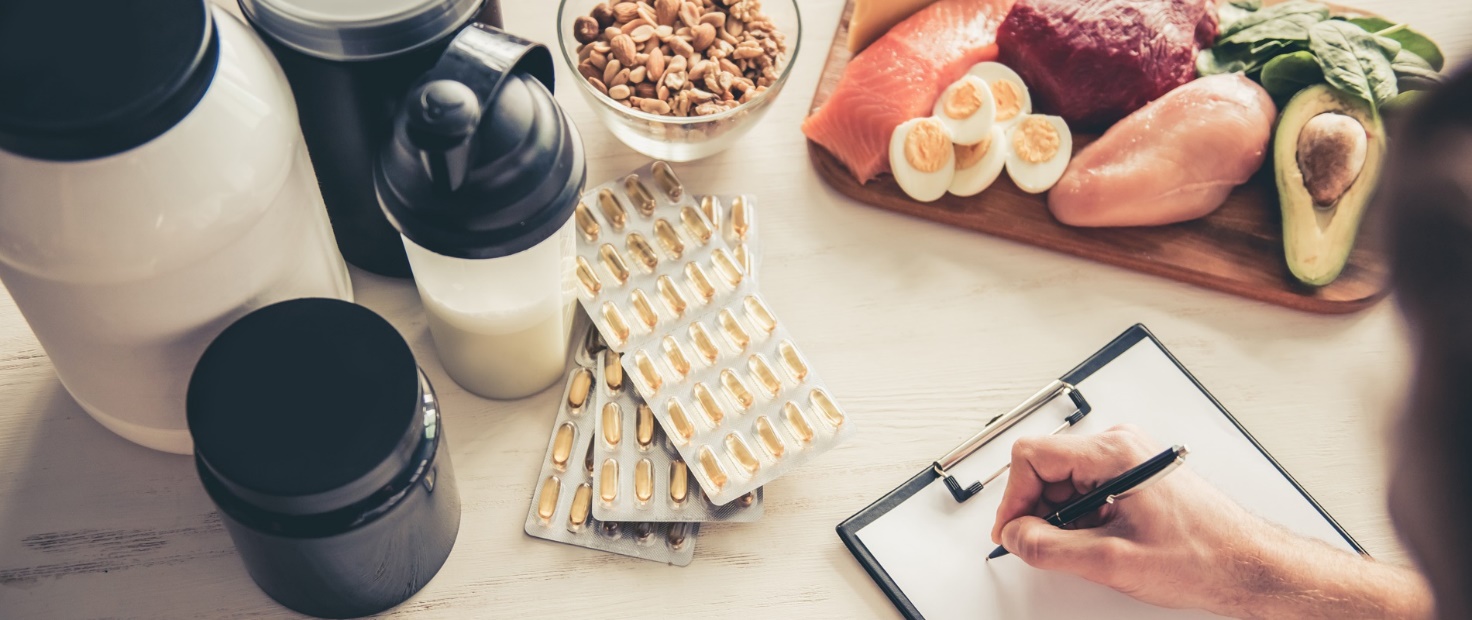 Week 1 reflective diary Week 1 reflective diary Week 1 reflective diary Day AM sessionPM session MondayTuesdayWednesdayThursdayFridayEnd of week reflection: Action points:End of week reflection: Action points:End of week reflection: Action points:Week 2 reflective diary Week 2 reflective diary Week 2 reflective diary Day AM sessionPM session MondayTuesdayWednesdayThursdayFridayEnd of week reflection: Action points:End of week reflection: Action points:End of week reflection: Action points:Week 3 reflective diary Week 3 reflective diary Week 3 reflective diary Day AM sessionPM session MondayTuesdayWednesdayThursdayFridayEnd of week reflection: Action points:End of week reflection: Action points:End of week reflection: Action points: